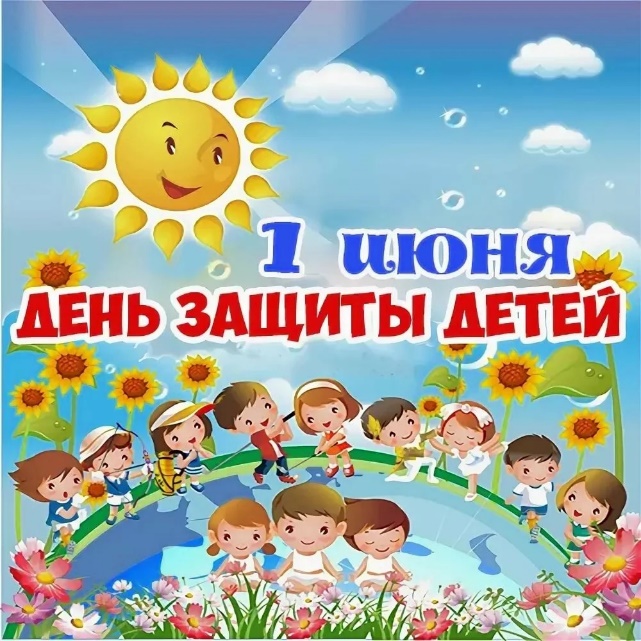 Вот и настало долгожданное лет, а с ними и первые летние праздники-День защиты детей! По традиции 1 июня работники  учреждений культуры МУК ЦКС К-ЛСП подготовили и провели  праздничные развлекательные игровые программы.Детство,-что это такое?Детство-небо голубое!Детство-мир на всей землеИ любовь к родной стране.В базовом Ново-Надеждинском СДК 1 июня прошёл театрализованный праздник «Радуга планеты детства». В нём приняли участие танцевальные коллективы «Сюрприз», «Фэнтэзи», театральный коллектив «Страна чудес», д\с «Теремок». А весёлый Карлсон и Фрейкен Бок подарили детям сладкие подарки, хорошее настроение, море улыбок, игр и шуток. Представитель Администрации К-ЛСП, главный специалист по земельным и имущественным вопросам Ищенко Г.Н.  вручила Благодарственные письма от Главы Администрации К-ЛСП Юнда Р.А. участникам художественной самодеятельности, которые активно принимали участие в течении года в мероприятиях СДК.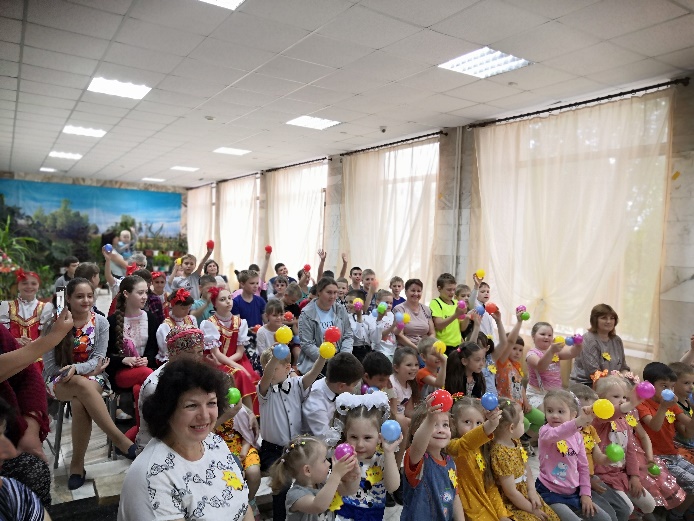 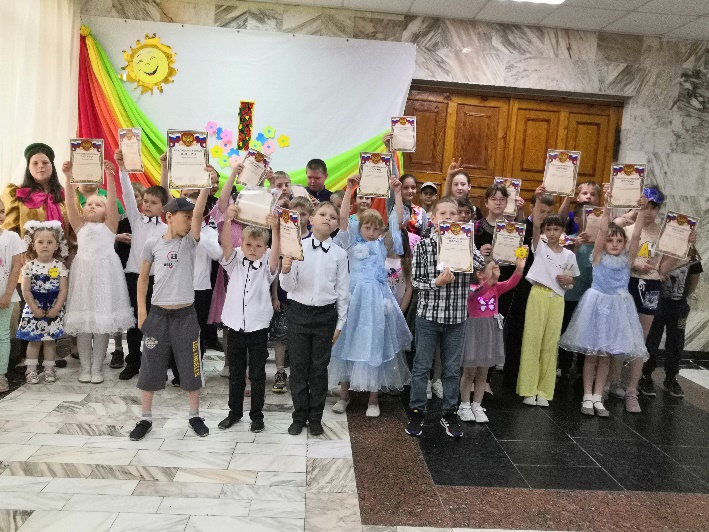 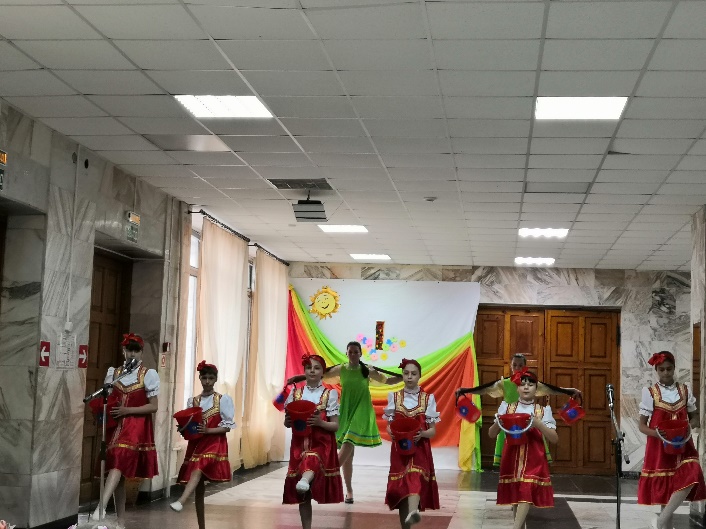 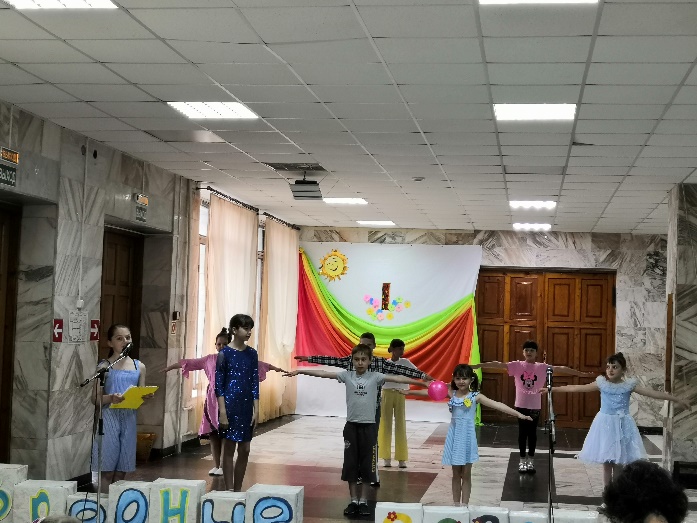 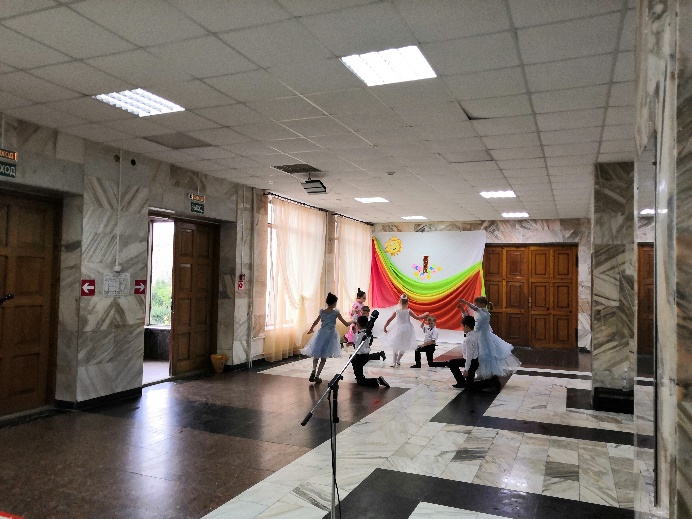 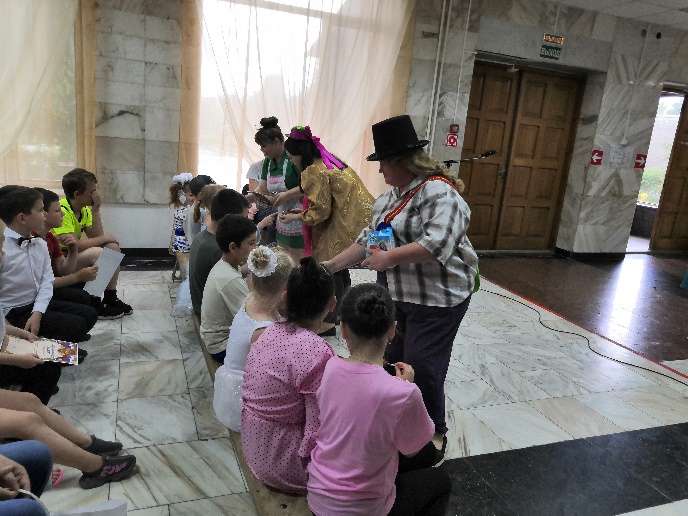 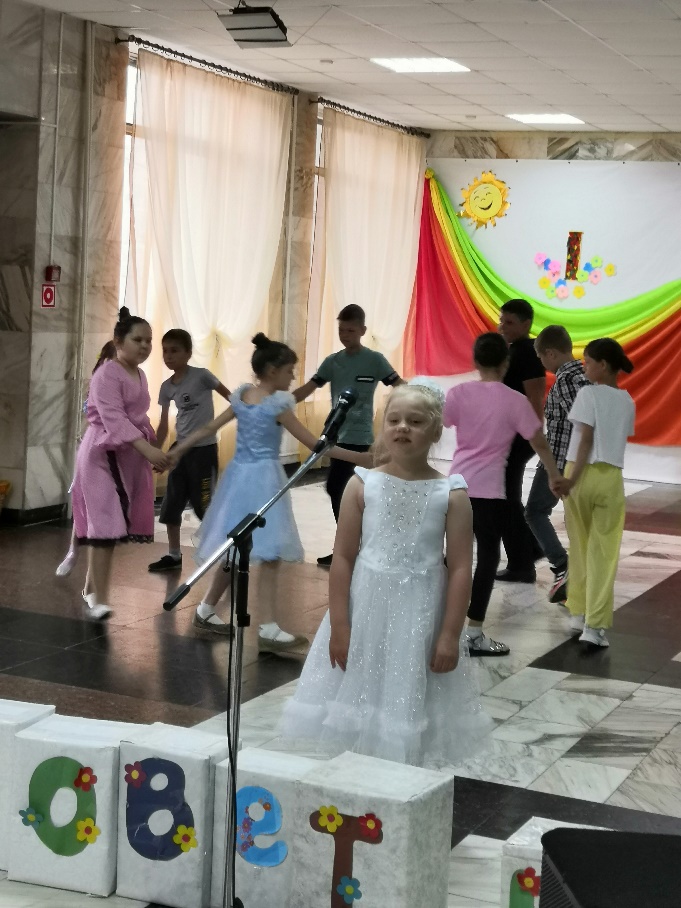 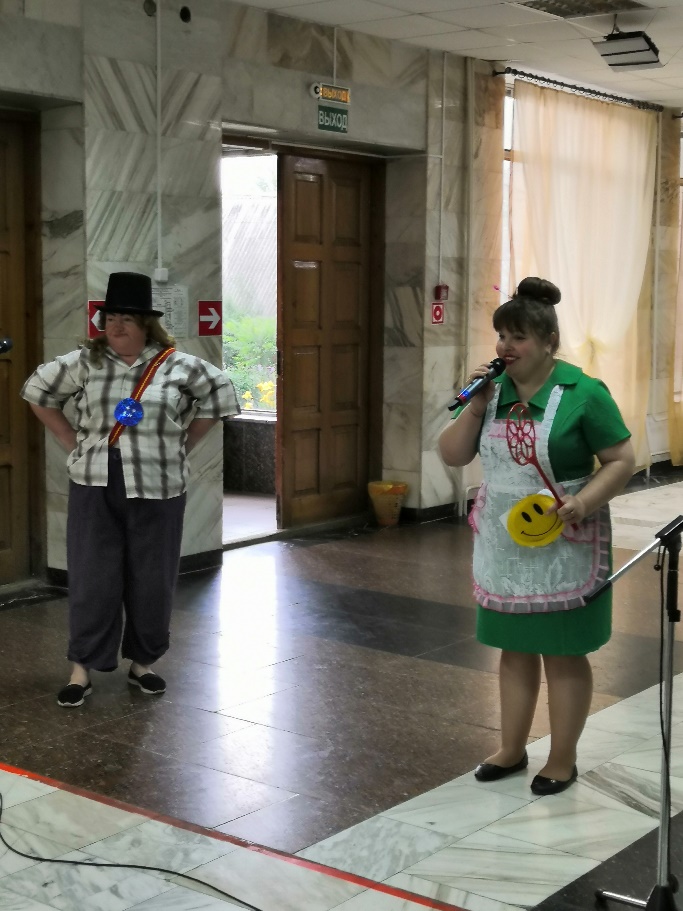 Игровая программа для детей «Здравствуй,лето забавное» состоялась в Миллеровском СК. Эстафетные игры,загадки,конкурсы порадовали детишек, а вручение Благодарственных писем участникам кружков подняли настроение.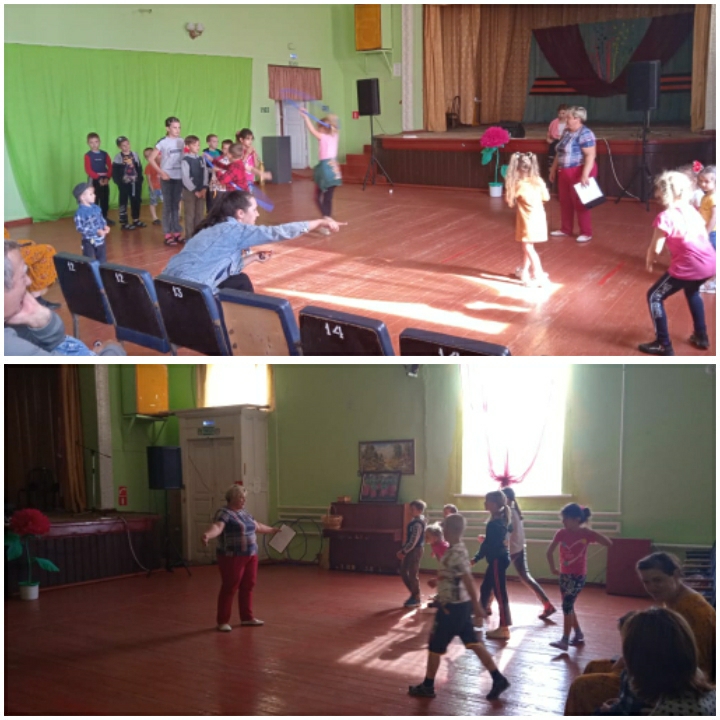 1 июня в зрительном зале Кринично-Лугского СК прошли два детских  праздника . Программа «Лета яркие лучи» была посвящена Дню защиты детей, которую подготовили и провели  заведующая СК Обийко Т.В. и библиотекарь Зайцева Е.Н. Праздник  «Здравствуй, лагерь»  был организован к открытию школьного лагеря  дневного пребывания. 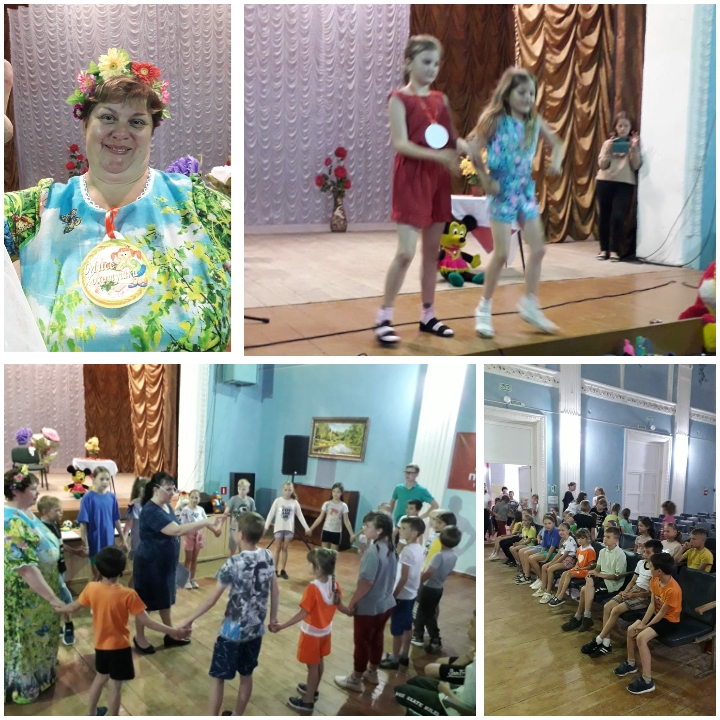 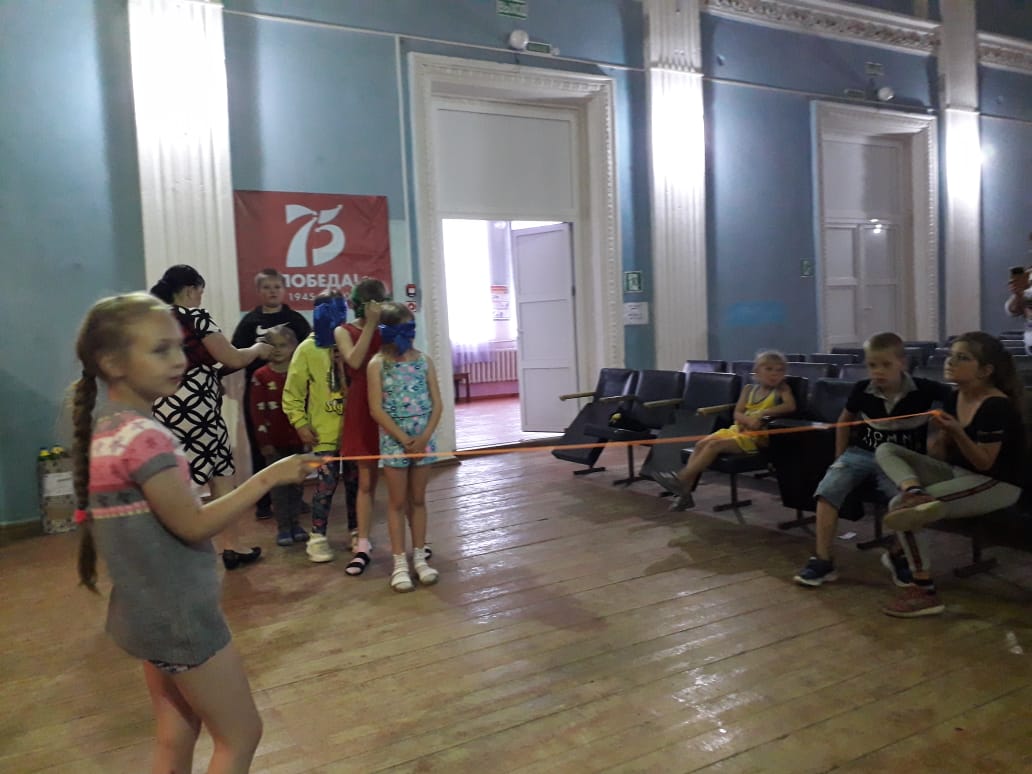 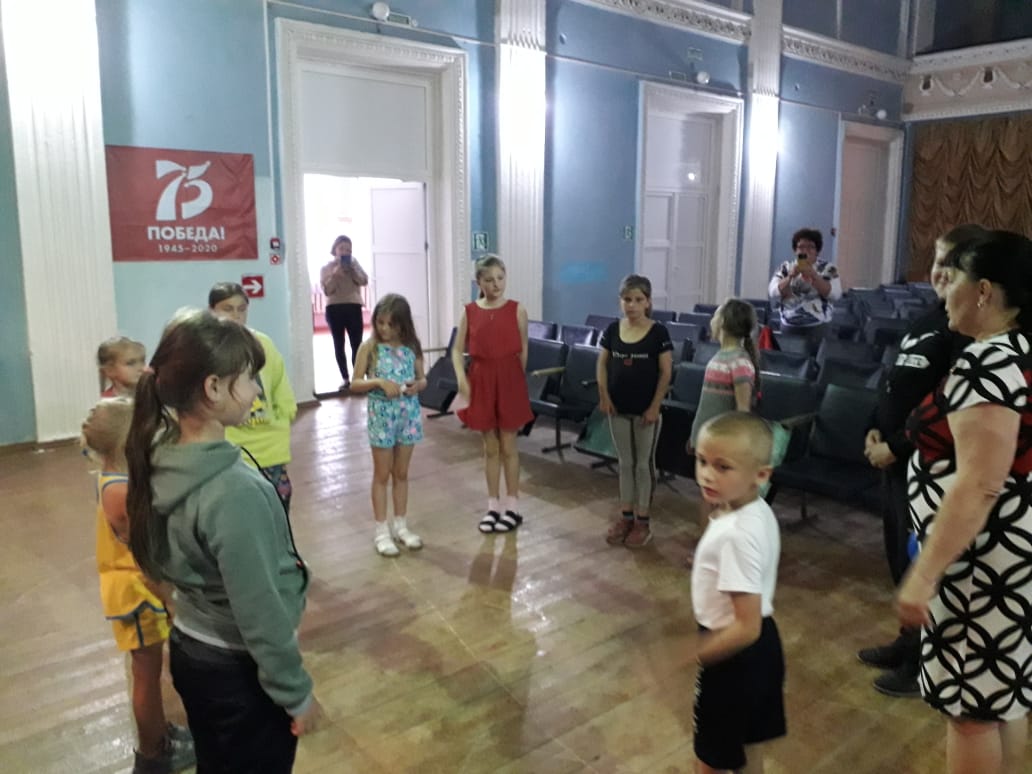                                    Каменно-Тузловский СК Конкурсно-игровая программа «Детство это мы» с чаепитием и вручением Благодарственных писем детям 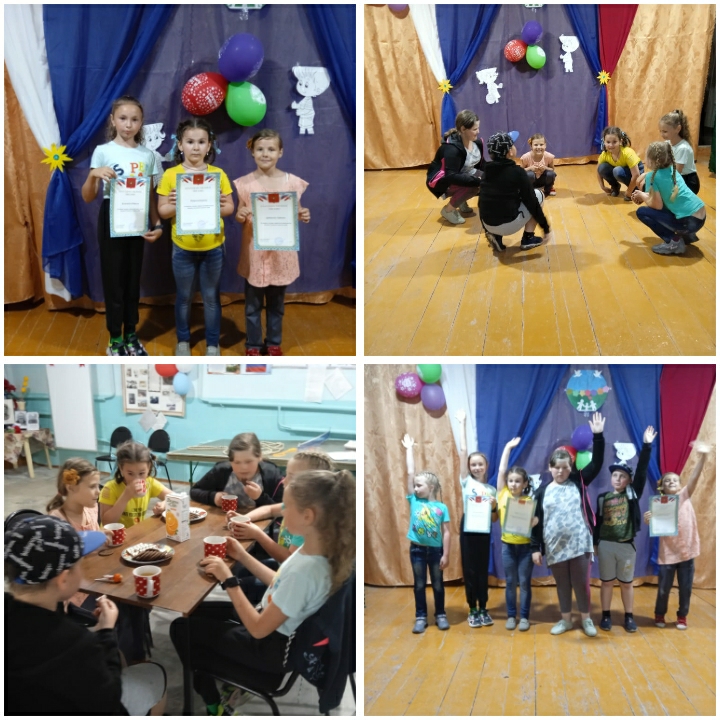 1 июня в Русско-Лютинском СК состоялась игровая программа «Игрушечный кораблик».  Дети и их родители окунулись в атмосферу праздника, получили заряд энергии и прекрасное настроение.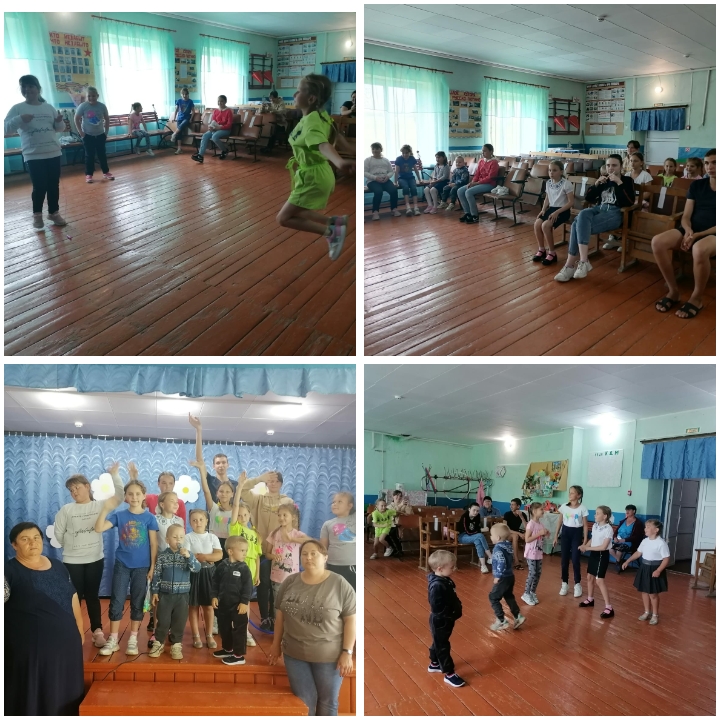 В День защиты детей в Зайцевском СК прошла игровая программа «Дружба начинается с улыбки» с проказницей Бабой Ягой, играми, конкурсами и сладкими призами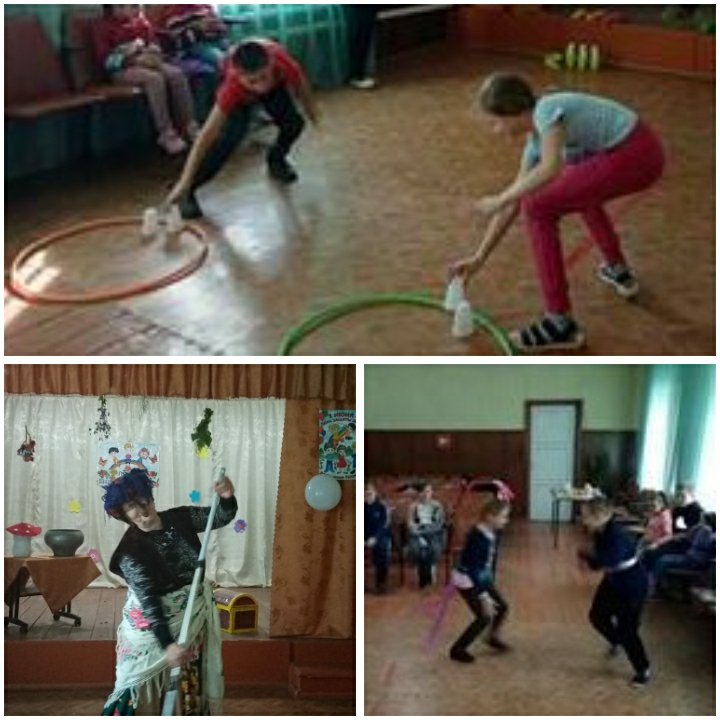 «Здравствуй праздник. Здравствуй лето!» так называлась конкурсная программа в Карташевском СК. Праздник прошёл весело и с юмором. Ребята получили сладкие подарки от спонсора.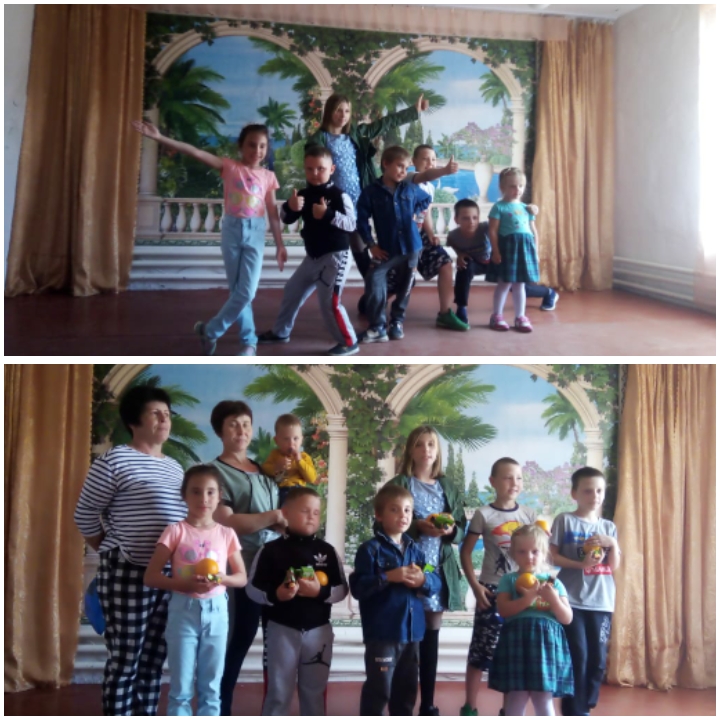 